Archéologie du future | Art et territoire : l’artiste face aux enjeux géopolitiques 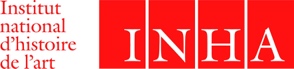 13 nov. 2019 h18.30 - 2 Rue Vivienne – 6 rue des Petits-Champs, 75002, Paris Nous sommes ravi.e.s de vous inviter au prochain événement de la résidence INHALab qui se tiendra le mercredi 13 novembre à partir de 18h30 à Institut national d'histoire de l'art (INHA).
Dans le cadre du projet "Lieu de l’art" de la résidence INHALab  g. olmo stuppia est invité à réactiver à Paris son projet de recherche artistique itinérant "Cassata Drone Expanded Archive" inauguré à Palerme, en Italie, en avril 2018. La performance sera suivie d’"Art et territoire : l’artiste face aux enjeux géopolitique", rencontre entre l’artiste g. olmo stuppia et Julien Chandelier, doctorant en sociologie à l’université Paris Descartes, afin d'interroger la figure du drone, sa critique et son appropriation artistique, culturelle et politique.

18.30 - Archéologie du future
performance de g. olmo stuppia - 18h30 rotonde de la galerie Colbert
 H19.30 Art et territoire : l’artiste face aux enjeux géopolitiques
rencontre-discussion entre g. olmo stuppia et Julien Chandelier -  salle Roberto Longhi////////////Siamo lieti di invitarvi al prossimo evento della residenza INHALab che si terrà mercoledì 13 novembre dalle 18:30 presso l'Institut national d'histoire de l'art (INHA).  Nell'ambito del progetto "Lieu de l’Art" presso la residenza INHALab, g. olmo stuppia è invitato a riattivare a Parigi il suo progetto di ricerca artistica itinerante "Cassata Drone Drone Expanded Archive", inaugurato a Palermo nell'aprile 2018. La performance “Archéologie du Futur” sarà seguita da "Art et territoire: l'artiste face aux enjeux géopolitique", incontro tra l'artista g. olmo stuppia e Julien Chandelier, dottorando in sociologia all'Università di Parigi Descartes, per mettere in discussione la figura del drone, la sua critica e la sua appropriazione artistica, culturale e politica.  Archeologia della futura esecuzione di g. olmo stuppia 18h30 rotonda della galleria Colbert Art et territoire: l'artista di fronte ai pali geopolitici incontro-discussione tra g. olmo stuppia e Julien Chandelier 19h30 Sala Roberto Longhi 
////////////

We are happy to invite you at the next event of the INHALab residency which will take place on Wednesday November 13rd at Institut national d'histoire de l'art (INHA).
In the frame of the "Lieu de l’Art" project, the artiste g. olmo stuppia is invited to reactivate in Paris his itinerant art research project "Cassata Drone Expanded Archive" inaugurated in Palermo, Italy, in April 2018. The performance will be followed by "Art and territory: artist facing geopolitical challenges", discussion between the artist g. olmo stuppia and Julien Chandelier, a PhD student in sociology at the Paris Descartes University, to question the figure of the drone, its artistic, cultural and political criticism and appropriation.

Archeology of the future
performance by g. olmo stuppia
18h30 galerie Colbert

Art and territory: artist facing geopolitical challengesdiscussion between g. olmo stuppia and Julien Chandelier (discussion will be held in French)
19h30 salle Roberto Longhi-----www.inha.fr  +33 1 47 03 89 00www.facebook.com/marcovaldoasso - lieudelart@gmail.com + 33 625843563 www.cassatadrone.org/futur  - press@cassatadrone.org +39 3347374093  